期末テスト対策やります！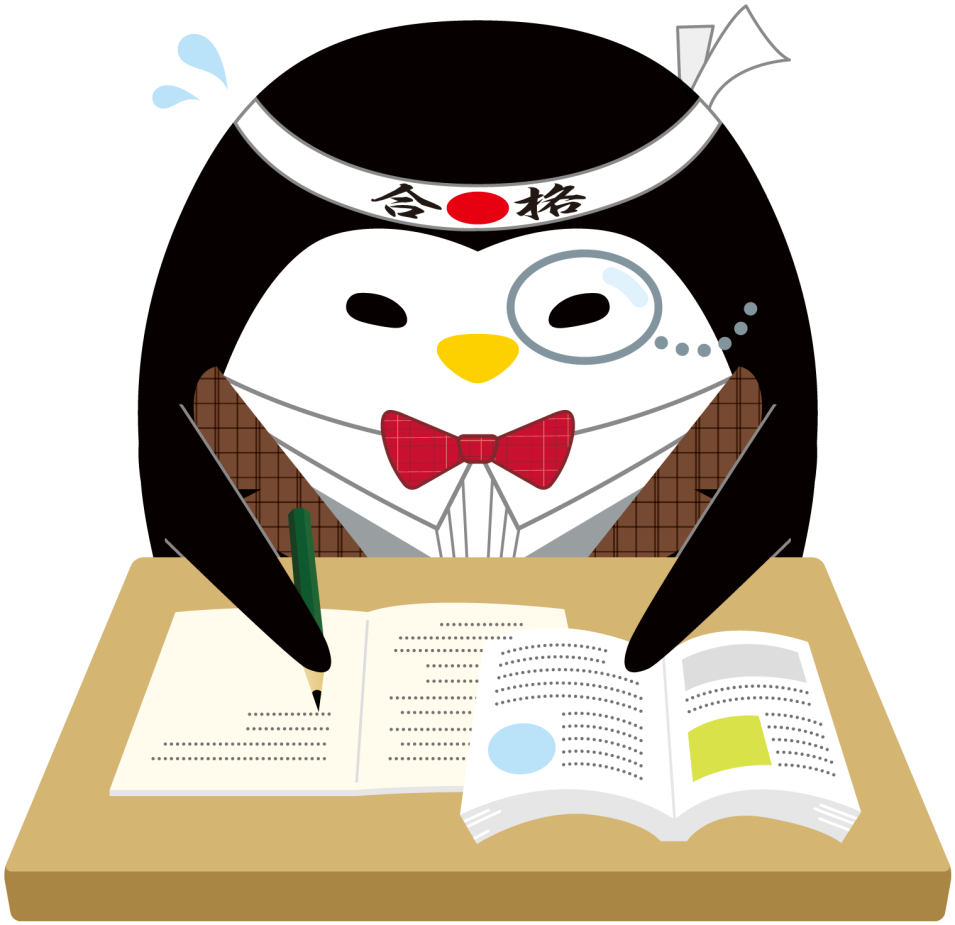 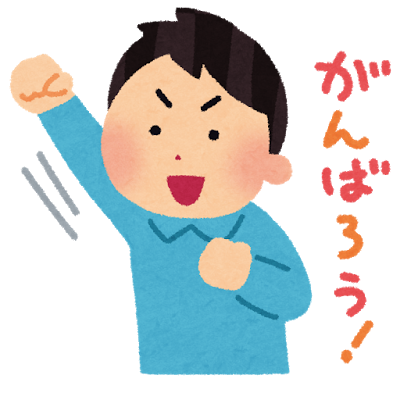 